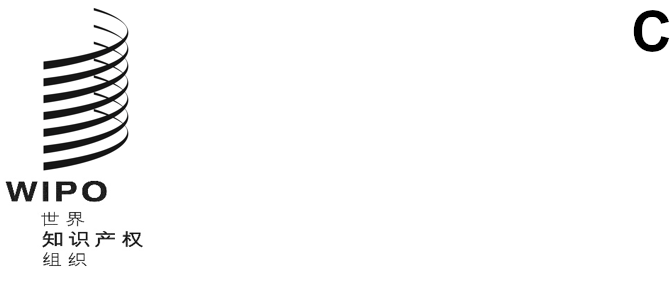 CDIP/26/1 prov. 1原文：英文日期：2021年2月23日发展与知识产权委员会（CDIP）第二十六届会议
2021年7月26日至30日，日内瓦议程草案秘书处编拟.	会议开幕.	通过议程见本文件。.	认可观察员与会.	一般性发言.	监测、评估、讨论和报告所有发展议程建议的落实情况以及
审议总干事关于发展议程落实情况的报告5.(i)	产权组织合作促进发展领域的技术援助.	审议已通过的各项建议的落实工作计划.	知识产权与发展.	未来工作.	主席总结.	会议闭幕[文件完]